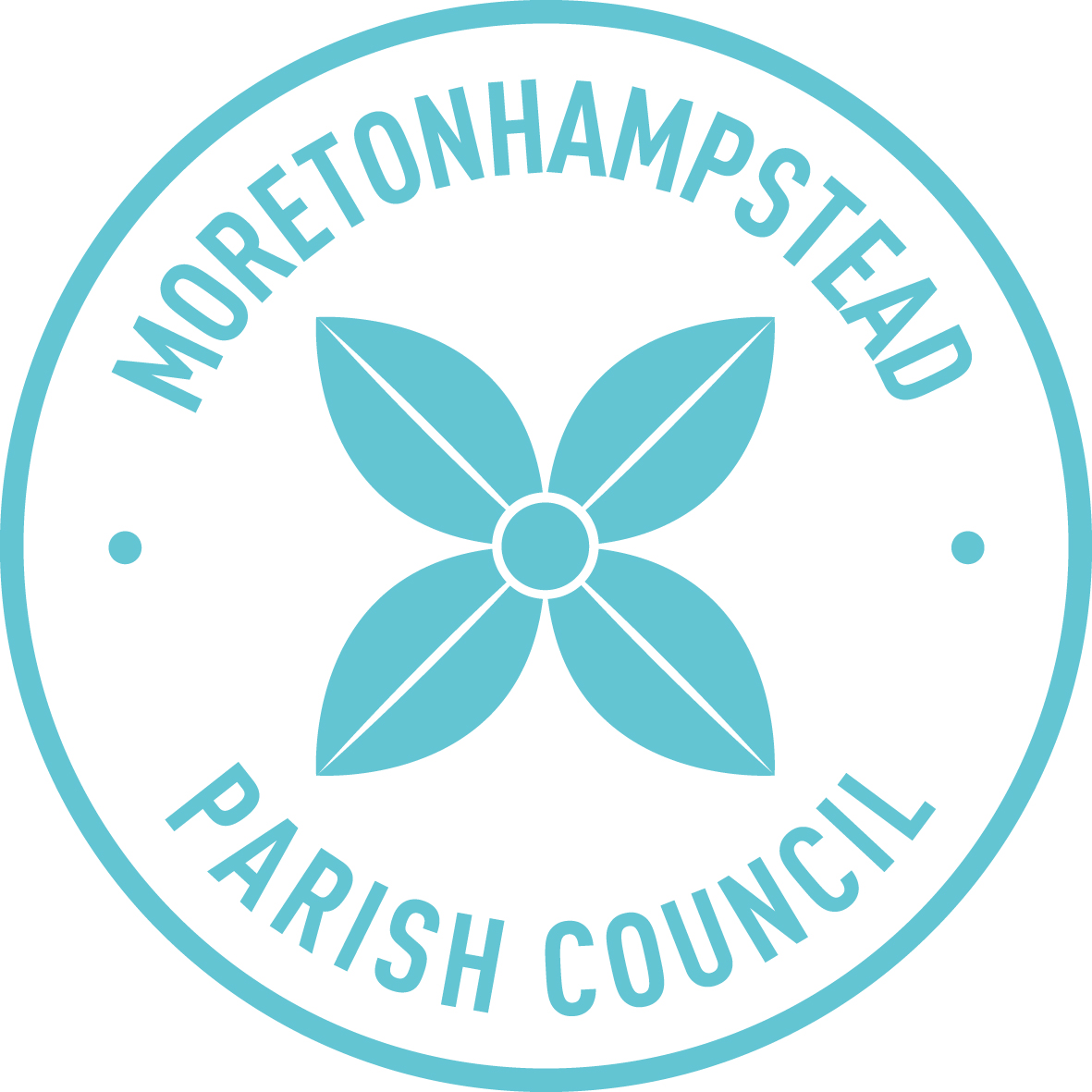 MPC Minutes 06.08.2019 Attachment no.1 – List of payments August 2019Minutes of the meeting of Moretonhampstead Parish Council held on Tuesday 6th August 2019 at 7.00pm at the Community Club, MoretonhampsteadMinutes of the meeting of Moretonhampstead Parish Council held on Tuesday 6th August 2019 at 7.00pm at the Community Club, MoretonhampsteadMinutes of the meeting of Moretonhampstead Parish Council held on Tuesday 6th August 2019 at 7.00pm at the Community Club, MoretonhampsteadMinutes of the meeting of Moretonhampstead Parish Council held on Tuesday 6th August 2019 at 7.00pm at the Community Club, MoretonhampsteadPresentCllr Malcolm ChudleyCllr John Farrand-RogersCllr Vivienne Hodges (Chairman)Cllr Mike JefferyCllr Bas Payne Cllr Penny SimpsonCllr Mike WarnerCllr Malcolm ChudleyCllr John Farrand-RogersCllr Vivienne Hodges (Chairman)Cllr Mike JefferyCllr Bas Payne Cllr Penny SimpsonCllr Mike WarnerCllr Malcolm ChudleyCllr John Farrand-RogersCllr Vivienne Hodges (Chairman)Cllr Mike JefferyCllr Bas Payne Cllr Penny SimpsonCllr Mike WarnerIn attendance5 members of the publicSarah Jenkins – Locum Clerk5 members of the publicSarah Jenkins – Locum Clerk5 members of the publicSarah Jenkins – Locum ClerkPublic Session:The Chairman welcomed the members of the public.  A member of the public addressed agenda item 5 (To appoint two Councillors to attend the DNPA Local Plan workshop on Tuesday 17th September at 2pm) and requested that the Parish Council takes into account issues surrounding climate change when forming its response to the consultation on the final draft of the Local Plan.  By way of an example, the member of the public highlighted a possible relaxation of planning guidance to allow residents to generate their own power.A member of the public raised the matter of potential changes to the settlement boundary and asked the Parish Council to consider the views expressed in the community survey which did not support a boundary change.    The Chairman advised that the Local Plan Response Group would take note of the points raised when forming its response to the forthcoming consultation.The Community Club had requested that the Parish Council considers paying the annual charge for its green waste bin.  The request would be added to the list of payments tabled at the meeting.Public Session:The Chairman welcomed the members of the public.  A member of the public addressed agenda item 5 (To appoint two Councillors to attend the DNPA Local Plan workshop on Tuesday 17th September at 2pm) and requested that the Parish Council takes into account issues surrounding climate change when forming its response to the consultation on the final draft of the Local Plan.  By way of an example, the member of the public highlighted a possible relaxation of planning guidance to allow residents to generate their own power.A member of the public raised the matter of potential changes to the settlement boundary and asked the Parish Council to consider the views expressed in the community survey which did not support a boundary change.    The Chairman advised that the Local Plan Response Group would take note of the points raised when forming its response to the forthcoming consultation.The Community Club had requested that the Parish Council considers paying the annual charge for its green waste bin.  The request would be added to the list of payments tabled at the meeting.Public Session:The Chairman welcomed the members of the public.  A member of the public addressed agenda item 5 (To appoint two Councillors to attend the DNPA Local Plan workshop on Tuesday 17th September at 2pm) and requested that the Parish Council takes into account issues surrounding climate change when forming its response to the consultation on the final draft of the Local Plan.  By way of an example, the member of the public highlighted a possible relaxation of planning guidance to allow residents to generate their own power.A member of the public raised the matter of potential changes to the settlement boundary and asked the Parish Council to consider the views expressed in the community survey which did not support a boundary change.    The Chairman advised that the Local Plan Response Group would take note of the points raised when forming its response to the forthcoming consultation.The Community Club had requested that the Parish Council considers paying the annual charge for its green waste bin.  The request would be added to the list of payments tabled at the meeting.Public Session:The Chairman welcomed the members of the public.  A member of the public addressed agenda item 5 (To appoint two Councillors to attend the DNPA Local Plan workshop on Tuesday 17th September at 2pm) and requested that the Parish Council takes into account issues surrounding climate change when forming its response to the consultation on the final draft of the Local Plan.  By way of an example, the member of the public highlighted a possible relaxation of planning guidance to allow residents to generate their own power.A member of the public raised the matter of potential changes to the settlement boundary and asked the Parish Council to consider the views expressed in the community survey which did not support a boundary change.    The Chairman advised that the Local Plan Response Group would take note of the points raised when forming its response to the forthcoming consultation.The Community Club had requested that the Parish Council considers paying the annual charge for its green waste bin.  The request would be added to the list of payments tabled at the meeting.Item NoAgenda itemDiscussion pointsOutcome/action122/2019To accept apologies for absence.Apologies for absence were accepted from Cllrs Anna Adnitt, Nicky Cardew, Paul Dodd and Rose Mogeni.123/2019To receive declarations of interest in items on the agenda and requests for dispensations.None received.124/2019To approve the draft minutes of the meeting of the Parish Council held on 2nd July 2019.Draft minutes of the meeting had been circulated with the agenda.  Cllr Bas Payne proposed that minute 112/2019 be amended to read ‘a leaning gravestone had been re-erected in the Churchyard’.Cllr Bas Payne proposed that the minutes of the meeting held on 2nd July 2019, as amended above, be approved and signed as a correct record.  Seconded by Cllr Mike Jeffery and resolved.125/2019To consider the following planning applications:0289/19 Re-build and raise chimney and re-thatch two roofs at Moorwood Cottage, Moretonhampstead Road, Lustleigh0290/19 Listed building consent as per 0289/19A site visit had been held prior to the meeting.Cllr Bas Payne reported that wood stoves would help to keep the historic fabric of this listed building dry and well-ventilated.The chimney stacks are already much altered; the proposed change to them would use dressed local stone in keeping with what is already there, would reduce fire risk and would be reversible.Cllr Vivienne Hodges proposed that the Parish Council fully supports the applications.  Seconded by Cllr Mike Jeffery and resolved.126/2019To note matters under the Chairman’s discretion.The Chairman reported that Cllr Bas Payne would meet with members of the MAPs (Moreton Action on Plastics) Group on Friday 9th August.Correspondence had been received regarding declaring a Climate Emergency.  The Parish Council would prepare a statement to be discussed at its meeting in September, when this would be an item on the agenda.Noted.Noted.127/2019To appoint two Councillors to attend the DNPA Local Plan workshop on Tuesday 17th September at 2pm.Cllrs Bas Payne and Mike Jeffery volunteered to attend the meeting.  As Cllr Mike Jeffery would also be included as a District Councillor, it was agreed to ask those Councillors not present whether anyone was able to attend.Cllr Mike Warner proposed that Cllr Bas Payne attend the meeting and, if no other Councillor was available, that Cllr Mike Jeffery also attend.  Seconded by Cllr John Farrand-Rogers and resolved.128/2019To approve the list of payments.The list of payments was tabled.  It was agreed to add £40.00 for the annual cost of the green waste bin for the Community Club to the list of payments.The list of payments is attached at appendix 1 on page 29.  Cllr Mike Jeffery proposed that the list of payments be approved.  Seconded by Cllr John Farrand-Rogers and resolved.129/2019To receive a presentation from the Bio Blitz Group and to agree any actions.The Bio Blitz report had been circulated prior to the July Parish Council meeting.Cllr Malcolm Chudley proposed suspending Standing Orders.  Seconded by Cllr John Farrand-Rogers and resolved.Mrs Andrea Foxwell made the presentation for the Bio Blitz Group which included background information on the ecology of the Churchyard and details of the Bio Blitz day on 18th May and its findings.The Bio Blitz Group would like the opportunity to walk around the Churchyard with Members of the Parish Council in order to work together on a potential draft management plan.Cllr Mike Warner suggested that, following a similar event at Chagford, it would be beneficial to involve an experienced adviser.  It was noted that there would be a cost to this.In response to a question from Cllr Bas Payne, members of the Bio Blitz Group advised that they would be prepared to undertake some of the work involved in managing the Churchyard alongside a contractor.Following a question from Cllr John Farrand-Rogers, it was noted that the grounds at the Unitarian Chapel and Chagford Churchyard had also not been cultivated.  The Bio Blitz Group regarded the three areas as one linked project.Cllr Bas Payne proposed that Standing Orders be re-instated.  Seconded by Cllr Mike Jeffery and resolved.Cllr Malcolm Chudley emphasised that there are many people with loved ones buried in the Churchyard and that their views should be borne in mind when considering its future management.Cllr Malcolm Chudley proposed that the Open Spaces Committee, together with any other interested Councillors, meet with members of the Bio Blitz Group to walk around the Churchyard and discuss possibilities for managing different areas.  Seconded by Cllr Bas Payne and resolved.The Clerk would arrange the meeting.Cllr Mike Warner would talk to Cllr Paul Dodd regarding inviting an expert adviser to contribute.Public sessionA member of the public agreed that there would be a cost to inviting an expert adviser to contribute and noted that sufficient knowledge may be available within the Parish Council and the community.The Chairman thanked the Bio Blitz Group for their presentation and the members of the public for attending the meeting.Public sessionA member of the public agreed that there would be a cost to inviting an expert adviser to contribute and noted that sufficient knowledge may be available within the Parish Council and the community.The Chairman thanked the Bio Blitz Group for their presentation and the members of the public for attending the meeting.Public sessionA member of the public agreed that there would be a cost to inviting an expert adviser to contribute and noted that sufficient knowledge may be available within the Parish Council and the community.The Chairman thanked the Bio Blitz Group for their presentation and the members of the public for attending the meeting.Public sessionA member of the public agreed that there would be a cost to inviting an expert adviser to contribute and noted that sufficient knowledge may be available within the Parish Council and the community.The Chairman thanked the Bio Blitz Group for their presentation and the members of the public for attending the meeting.The Chairman closed the meeting at 7.50pm.The Chairman closed the meeting at 7.50pm.The Chairman closed the meeting at 7.50pm.The Chairman closed the meeting at 7.50pm.Signed:                                                     (Chairman)Signed:                                                     (Chairman)Signed:                                                     (Chairman)Signed:                                                     (Chairman)Next meeting: Tuesday 3rd September 2019Next meeting: Tuesday 3rd September 2019Next meeting: Tuesday 3rd September 2019Next meeting: Tuesday 3rd September 2019MANDATORY PAYMENTS FOR JULY 2019  (approved August meeting)AMOUNT                (inc VAT)PAYMENT METHODMDT (office rent) - paid 01/07/2019308.82Direct debitS JENKINS (Locum Clerk's salary 1 - 31 July 2019)838.36ChequeHMRC (PAYE and NI - next quarterly payment September)0.00ChequeOTHER PAYMENTS AUTHORISED 6 AUGUST 2019TALK TALK (telephone and internet)  - paid 01/08/201932.87Direct debitPlaydale Playgrounds Ltd - replacement swing cradle seats x2131.04ChequeCllr Paul Dodd expenses - tape £3.99, paint for benches £37.44, 2x watering cans for Youth Club Sentry maintenance £11.2852.71ChequeHire of Community Club - 2 July 201915.00ChequeViking 2x black ink cartridge, 2x magenta ink cartridge, 1x ream paper 86.10ChequeHire of Parish Hall 23 April 2019 meeting20.00ChequeDawn Larner - purchase of flowers & plants for War Memorial96.00ChequeMrs J Lammin - 4 hours admin & handover 4 July, 24 July 201952.60ChequeSarah Jenkins - expenses 12x 1st class, 12x 2nd class stamps15.72ChequeRob Austin - July - Churchyard £420.00, Henge & Pound £35.00, ashes £65.00520.00ChequeAnnual charge for the Community Club green waste bin       40.00ChequeTOTAL2,209.22Transfer from deposit to current account 10,000.00